This is a template with a PHPDocX block.The contents that can be removed. It may contain images, tables or whatever Word elements you wish.More content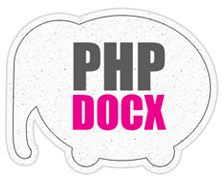 The contents that can be removed. It may contain images, tables or whatever Word elements you wish.More contentA final paragraph.ABCDEFABCDEF